   Homework Week of Sept. 6-9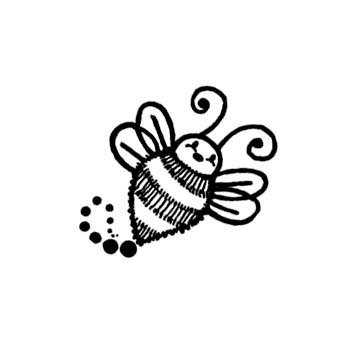 Read for at least 15 minutes each night and fill out reading log.  Log check is Friday.Tuesday's math homework will be lesson 1.4. (It is always the black and white page in the book).  The rest of the week will be given out daily.Due to the short week we will not have spelling.We will be starting lesson 1 in Wordly Wise.  Flashcards are on the blog.  Students will have Wordly Wise homework on Tuesday and Thursday.  Check on the blog for page numbers.  Bring the books back the following day.  The test will be the following week.Start working on your Family History Project.  The project (all should have received it on Back to School Night) and more pictures are on the homework page of the blog.